Publicado en Madrid el 26/01/2024 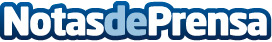 VODAFONE y EVIDEN han presentado en FITUR su asistente virtual basado en IA para el sector hoteleroAsistente creado para ofrecer información útil del hotel y del destino, realiza reservas en tiempo real de los servicios, lugares de interés turístico, predicciones de ocupación para evitar esperas y resolver cualquier tipo de dudaDatos de contacto:JenniferEviden620 059 329Nota de prensa publicada en: https://www.notasdeprensa.es/vodafone-y-eviden-han-presentado-en-fitur-su Categorias: Inteligencia Artificial y Robótica Viaje Madrid Turismo Servicios Técnicos Otros Servicios http://www.notasdeprensa.es